常州工程职业技术学院疫情防控常态下开展线下招聘活动实施方案为深入贯彻落实党中央、国务院和省委省政府、教育厅关于做好高校毕业生就业工作的决策部署，按照《教育部应对新冠肺炎疫情工作领导小组办公室关于做好疫情防控常态化条件下高校毕业生校园招聘活动的通知》（教学厅函〔2020〕14号）要求，满足用人单位线下招聘实际需求，在持续推进“线上”招聘的同时，我校决定逐步有序恢复线下校园招聘活动，切实做到疫情防控常态化和开展校园招聘活动“两手抓”，“两不误”，特制订本实施方案。一、招聘形式按照“小规模，多批次，专业性”的要求，线下招聘以宣讲会和专场招聘为主。（一）宣讲会1.报名流程。宣讲会实行申请预约制，用人单位通过常州工程职业技术学院智慧就业平台（czie.91job.org.cn）申请宣讲会，经招生就业处审核后统筹安排，优先安排500 强企业、上市公司、规模以上等各类校企合作企业来校宣讲。宣讲时间和地点提前一通过智慧就业平台发布。2.宣讲场地。学校提供投影、音响设备多媒体教室；学生佩戴一次性口罩按指定位置相隔1个桌位就座，二级学院指定专人负责组织学生入场。（二）线下专场招聘会1.专场招聘会形式（1）二级学院专场。由各二级学院通过常州工程职业技术学院智慧就业平台（czie.91job.org.cn）对外发布专场招聘会邀请，用人单位登陆常州工程职业技术学院智慧就业平台报名申请参加“线下专场招聘会”。筛选与我校毕业生专业匹配度高的用人单位优先进校招聘（每个二级学院不少于2场，体育学院不少于1场）。（2）县域专场招聘。由招生就业处主动对接长三角地区市、（区）县人社部门、行业协会、人力资源市场，掌握企业用工需求，组织地区专场性招聘会（不少于2场）。2.招聘会规模。因疫情防控要求，专场招聘会参会单位限定在30家以内。举办单位提前3日将参会单位汇总表（附件1）发至保卫处潘峰OA，用人单位进校按照防控要求登记入校。3.参会人数。每个用人单位参会人员限定3人以内；同一时段会场内参会学生人数限定在100人以内，其余人员分时段、分批次进入会场。（三）招聘后续事宜1.面试宣讲会或专场招聘会后，当天根据用人单位需求，安排一定数量教室，组织毕业生现场面试。2.跟踪就业进展招聘结束后两周左右各二级学院要及时与用人单位跟踪了解招聘进展，科学分析效果，毕业生与用人单位达成就业意向后，指导用人单位和毕业生通过网络完成电子签约，不断提升校园招聘活动质量。二、扩渠道、促匹配、兜底线为保证我校毕业生充分就业，要强化就业供给，就业招聘要在“扩渠道、促匹配、兜底线”等方面发力。扩渠道：除线上邀请用人单位来校招聘外，各二级学院要动员全体教职员工的力量，加强与校企合作企业联系，了解企业的招聘需求，针对性的推荐毕业生求职。促匹配：提高用人单位和毕业生需求匹配度，建立毕业生就业意向库，筛选与毕业生求职匹配度高的用人单位来校招聘，建立面向不同专业、地域、性别等毕业生的就业信息精准推送的机制。兜底线:提供毕业生就业岗位不少于毕业生人数的3倍，各二级学院举办专场招聘不少于2场（体育学院不少于1场）、县域招聘会不少于2场，千方百计稳定就业岗位。三、疫情防控要求（一）用人单位进校招聘疫情防控管理要求1.低风险地区用人单位可进校招聘，招聘单位应科学派遣招聘人员，控制人数原则上不超过3人；中高风险等级地区的单位和个人及14天内有到过中高风险等级地区的人员暂时不准进校招聘（可提供线上招聘服务），线下招聘随疫情防控的发展变化另行组织安排。2.用人单位招聘单位人员进校必须佩戴口罩，进校时分别查验“苏康码”、“行程卡”（进校前14天的出行轨迹），检测体温，登记身份信息，发现“苏康码”“行程卡”非绿码，体温超过37.3℃人员应立即禁止其入校。3.用人单位招聘人员进校后，与学校工作人员联系登记签到；到达宣讲会或专场招聘会现场，遵守学校校园管理规定，服从学校统一安排，杜绝一切存在安全隐患的行为。（二）毕业生求职应聘防控管理要求1.毕业生应积极参加校园招聘活动，服从现场工作人员的安排，持毕业生推荐表或学生证（身份证或校园一卡通）并携带个人简历，参加招聘。2.所有参会毕业生要全程配带一次性口罩，与用人单位交流时自觉保持1米安全距离。3.遵守会场秩序，不聚集、不滞留，在应聘结束后尽快离开招聘现场，保持通讯畅通等候面试通知。（三）学校相关准备工作1.招聘会场所要求。宣讲会一般选择教学楼阶梯教室宣讲。专场招聘会，天气允许的情况下，可以设在校园室外场所，如在室内，要求宽敞、通风，建议选择所在二级学院一楼大厅走廊。招聘会当天早晨对包括桌面、地面、过道等区域使用含氯消毒剂喷洒或擦拭消毒，公共区域分布放置套有塑料袋并加盖的专用垃圾桶，及时清理。2.制定分批进场方案。按照分时段、分批次的原则，毕业生依次排队进入招聘会地点，人员须间隔1 米以上，避免拥挤。建议全程佩戴口罩，并准备一个备用口罩。3.做好应急预案。如出现体温异常等疫情疑似症状，将立即按照《常州工程职业技术学院新冠肺炎疫情防控校内应急处置流程》，启动应急预案，做好清洁消毒及关闭场所等工作。附件：1.专场招聘会参会单位汇总表2.线下招聘疫情防控流程图                  常州工程职业技术学院                  招生就业处、就业指导中心                  2020年8月20日附件1专场招聘会参会单位汇总表（简易版）进校事由：专场招聘会承办单位：******学院进校日期：    年     月     日注：此表适用于专场招聘会，填写好单位名称，提前3天发至保卫处潘峰OA，用人单位进校按照防控要求登记姓名，体温等信息入校。附件2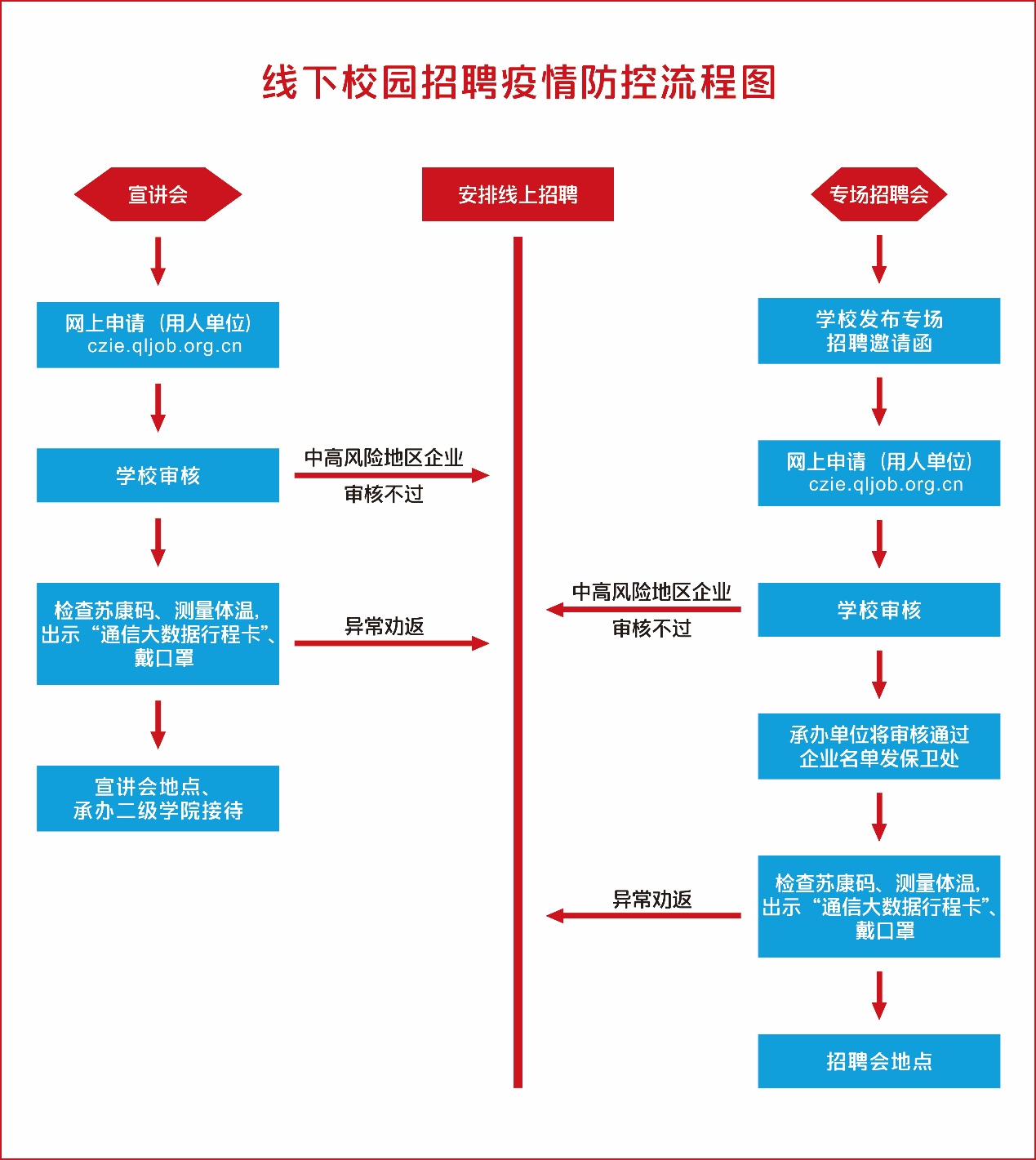 序号单位姓名体温（℃）出示绿色健康码进校具体时间离校具体时间123459101113141516171819